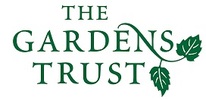 Protecting Historic Parks and Gardens: It’s a Piece of Cake!20th October 2016, 10am-5pmWestonbirt House (Westonbirt School), Tetbury, Gloucestershire GL8 8QG.Handouts ListAvailable on our Resource HubHistoric Landscape Project Handouts: An 8-Step Approach to Planning Application ConsultationsDesignations protecting the historic designed landscapeHistoric Environment Records: Unlocking the potentialResponding to Planning Applications affecting historic designed landscapes: Guidance and Resources – Web and ElsewhereThe Setting of Historic Designed LandscapesResponding to Planning Applications affecting historic designed landscapes: What could County Gardens Trusts do to Be Prepared?Planning Letter Templates for CGTsConserving Significance: Introduction to Identifying ValuesMaking the most of the Gardens Trust planning leaflet Working with Local Planning AuthoritiesThe Gardens Trust:Conservation Committee’s Planning Conservation Advice Notes (PCANs):6 Vehicle Parking and Access11 Development in the setting of historic designed landscape14 Management PlansAppendicesThe Planning System in England and the Protection of Historic Parks and Gardens: Guidance for Local Planning Authorities